                                                                                                                                                                                                                                                                                                                                                                                                                                                                                                                                                                                                                                                                                                                                                                                                                                                                                                                                                                                                                                                                                                                                                                                                                                                                                                                                                                                                                                                                                                                                                                                                                                                                                                                                                                                                                                                                                                                                                                                                                                                                                                                                                                                                                                                                                                                                                                                                                                                                                                                                                                                                                                                                                                                                                                                                                                                                                                                                                                                                                                                                                                                                                                                                                                                                                                                                                                                                                                                                                                                                                                                                                                                                                                                                                                                                                                                                                                                                                                                                                                                                                                                                                                                                                                                                                                                                                                                                                                                                                                                                                                                                                                                                                                                                                                                                                                                                                                                                                                                                                                                                                                                                                                                                                                                                                                                                                                                                                                                                                                                                                                                                                                                                                                                                                                                                                                                                                                                                                                                                                                                                                                                                                                                                                                                                                                                                                                                                                                                                                                                                                                                                                                                                                                                                                                                                                                                                                                                                                                                                                                                                                                                                                                                                                                                                                                           PINEWOOD PANTHERS
Tuesday, April 23, 2019  Today is B Day 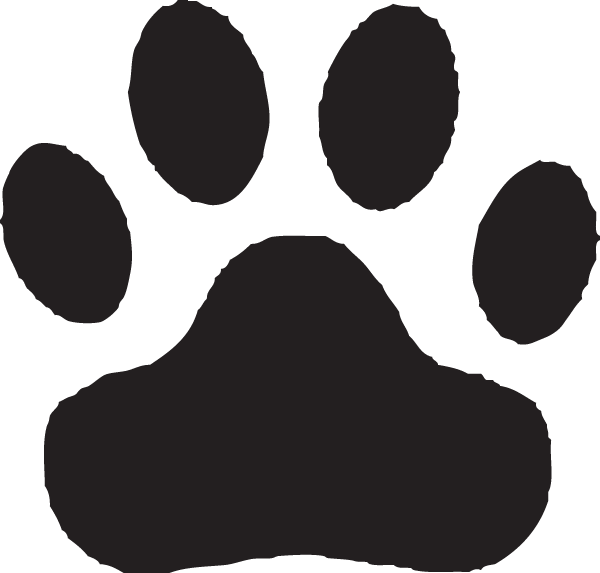 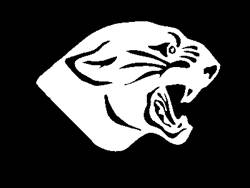 ***Students must cross at the traffic light when crossing 60th Street******Student drop off and pick up in front of building only.  Do not drop         off or pick up students in the bus lot.******ALL electronic devices/cell phones are to be OFF and kept in your student LOCKER throughout the school day.******Students must wear their ID and school issued lanyard at all times.  ID’s are required to ride the bus home from school.******Students are to exit the building upon conclusion of school if they are not involved in a school-sponsored activity.***Bus Pass Update -  due to overcrowding on busses, we cannot give out passes for students to ride home on a different bus.  Please call transportation if a pass is needed.***8th Grade Banquet – rsvp’s and money due to 6th hour teachers by April 26.Talent Show Try-outs – May 1st and 2nd – 3:15-4:30 p.m.  The talent show will take place on May 31.Red Storm Robotics Organizational Meetings – during lunches on Wednesday, May 228th Grade GVSU Research Boat – todayAELA testing 6th graders – today – 10:15-11:39 a.m. - cafeteriaYearbook meeting – today and Wednesday – after schoolTrack Meet with Valleywood – today – 4:00 p.m. – EKHS TrackTennis Match at Cedar Springs – today – 4:00 p.m.8th Grade Banquet Meeting – today – 7:00 p.m. – Freshman Campus CafeteriaPTC Sub Sale Fundraiser – order forms and information given to students today.  Orders and Payment due:  Monday, May 6th.  Sub Pick Up:  Thursday, May 23   2:30-4:30 p.m. Prizes will be given to the top 3 sellers in each grade level!  Thank you for supporting Pinewood.Today’s Menu:  Mini Beef RaviolliSTAFF ANNOUNCEMENTS:STUDY SHAQ SCHEDULE THIS WEEK:Tuesday:  Saganski/BrydeWednesday:  Saganski/Bryde                                Thursday:  Bryde/Craft